КАБИНЕТ МИНИСТРОВ РЕСПУБЛИКИ АДЫГЕЯРАСПОРЯЖЕНИЕот 28 февраля 2022 г. N 60-рОБ УТВЕРЖДЕНИИПЛАНА МЕРОПРИЯТИЙ ("ДОРОЖНОЙ КАРТЫ") ПО ПРОФИЛАКТИКЕСОЦИАЛЬНОГО СИРОТСТВА НА 2022 - 2025 ГОДЫВ целях совершенствования работы, направленной на повышение эффективности деятельности по профилактике социального сиротства:1. Утвердить план мероприятий ("дорожную карту") по профилактике социального сиротства на 2022 - 2025 годы (далее - "дорожная карта") согласно приложению N 1.(в ред. Распоряжения Кабинета Министров РА от 18.12.2023 N 456-р)1.1. Утвердить критерии оценки эффективности исполнения плана мероприятий ("дорожной карты") по профилактике социального сиротства на 2023 - 2025 годы согласно приложению N 2.(п. 1.1 введен Распоряжением Кабинета Министров РА от 18.12.2023 N 456-р)2. Органам исполнительной власти Республики Адыгея, ответственным за реализацию мероприятий "дорожной карты", предоставлять в Министерство труда и социального развития Республики Адыгея ежегодно, до 25 декабря отчетного года, информацию о ходе реализации мероприятий "дорожной карты".(в ред. Распоряжения Кабинета Министров РА от 18.12.2023 N 456-р)3. Рекомендовать органам местного самоуправления, муниципальному бюджетному учреждению "Центр психолого-педагогической, медицинской и социальной помощи" принять участие в реализации мероприятий "дорожной карты".4. Контроль за исполнением настоящего распоряжения возложить на Министерство труда и социального развития Республики Адыгея.Исполняющий обязанностиПремьер-министраРеспублики АдыгеяА.КЕРАШЕВПриложение N 1к распоряжениюКабинета МинистровРеспублики Адыгеяот 28 февраля 2022 г. N 60-рПЛАНМЕРОПРИЯТИЙ ("ДОРОЖНАЯ КАРТА") ПО ПРОФИЛАКТИКЕСОЦИАЛЬНОГО СИРОТСТВА НА 2022 - 2025 ГОДЫПриложение N 2к распоряжениюКабинета МинистровРеспублики Адыгеяот 28 февраля 2022 г. N 60-рКРИТЕРИИОЦЕНКИ ЭФФЕКТИВНОСТИ ИСПОЛНЕНИЯ МЕЖВЕДОМСТВЕННОГОПЛАНА МЕРОПРИЯТИЙ ("ДОРОЖНОЙ КАРТЫ") ПО ПРОФИЛАКТИКЕСОЦИАЛЬНОГО СИРОТСТВА НА 2023 - 2025 ГОДЫ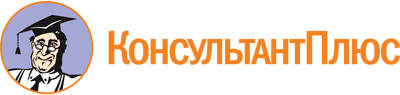 Распоряжение Кабинета Министров РА от 28.02.2022 N 60-р
(ред. от 18.12.2023)
"Об утверждении плана мероприятий ("дорожной карты") по профилактике социального сиротства на 2022 - 2025 годы"
(вместе с "Критериями оценки эффективности исполнения межведомственного плана мероприятий ("Дорожной карты") по профилактике социального сиротства на 2023 - 2025 годы")Документ предоставлен КонсультантПлюс

www.consultant.ru

Дата сохранения: 10.05.2024
 Список изменяющих документов(в ред. Распоряжения Кабинета Министров РА от 18.12.2023 N 456-р)Список изменяющих документов(в ред. Распоряжения Кабинета Министров РА от 18.12.2023 N 456-р)Наименование мероприятияОтветственные исполнители, органы местного самоуправления и организации, которым рекомендовано принять участие в реализации мероприятийСрок реализацииОжидаемый результат1. Информационно-просветительское обеспечение1. Информационно-просветительское обеспечение1. Информационно-просветительское обеспечение1. Информационно-просветительское обеспечение1. Размещение на Интернет-страницах исполнительных органов государственной власти Республики Адыгея официального Интернет-сайта исполнительных органов государственной власти Республики Адыгея в информационно-телекоммуникационной сети "Интернет" (www.adygheya.ru), на официальных сайтах органов местного самоуправления в информационно-телекоммуникационной сети "Интернет" информации по пропаганде семейных ценностей, по формированию ответственного родительства и укреплению семейных отношенийМинистерство образования и науки Республики Адыгея, Министерство здравоохранения Республики Адыгея, Министерство труда и социального развития Республики Адыгея, Управление записи актов гражданского состояния Республики Адыгея, Комитет Республики Адыгея по делам национальностей, связям с соотечественниками и средствам массовой информации, органы местного самоуправления2022 - 2025 годыинформация по пропаганде семейных ценностей, по формированию ответственного родительства и укреплению семейных отношений размещена в информационно-телекоммуникационной сети "Интернет"2. Размещение в республиканских средствах массовой информации материалов, пропагандирующих семейные ценности, ответственное родительство, защищенное детство, положительный опыт воспитания детей в кровных и замещающих семьяхМинистерство образования и науки Республики Адыгея, Министерство здравоохранения Республики Адыгея, Министерство труда и социального развития Республики Адыгея, Комитет Республики Адыгея по делам национальностей, связям с соотечественниками и средствам массовой информации, органы местного самоуправления2022 - 2025 годытематические материалы, пропагандирующие семейные ценности, ответственное родительство, защищенное детство, положительный опыт воспитания детей в кровных и замещающих семьях, размещены в республиканских средствах массовой информации3. Проведение просветительской работы с родителями (профилактические беседы, обучающие семинары, тренинги), организация мероприятий, направленных на укрепление статуса семьи, социальную адаптацию детей, попавших в трудную жизненную ситуацию, профилактику детского и семейного неблагополучияМинистерство образования и науки Республики Адыгея, Министерство здравоохранения Республики Адыгея, Министерство труда и социального развития Республики Адыгея, органы местного самоуправления2022 - 2025 годыпроведена просветительская работа с родителями (профилактические беседы, обучающие семинары, тренинги), организованы мероприятия, направленные на укрепление статуса семьи, социальную адаптацию детей, попавших в трудную жизненную ситуацию, профилактику детского и семейного неблагополучия4. Информирование населения (посредством социальных сетей в информационной телекоммуникационной сети "Интернет"), консультативная помощь о мерах социальной поддержки семей, в том числе замещающихМинистерство образования и науки Республики Адыгея, Министерство здравоохранения Республики Адыгея, Министерство труда и социального развития Республики Адыгея, Комитет Республики Адыгея по делам национальностей, связям с соотечественниками и средствам массовой информации, органы местного самоуправления2022 - 2025 годыграждане проинформированы о мерах социальной поддержки семей, в том числе замещающих, и получили консультативную помощь5. Проведение информационной кампании, направленной на пропаганду среди населения Республики Адыгея семейных ценностей, ответственного родительства, на укрепление института семьи и духовно-нравственных традиций семейных отношенийМинистерство труда и социального развития Республики Адыгея, Министерство образования и науки Республики Адыгея, Министерство здравоохранения Республики Адыгея, Министерство культуры Республики Адыгея, Управление записи актов гражданского состояния Республики Адыгея, Комитет Республики Адыгея по делам национальностей, связям с соотечественниками и средствам массовой информации2022 - 2025 годыповышение общественного престижа семейного образа жизни, традиционных семейных ценностей и ответственного родительства2. Методическое обеспечение2. Методическое обеспечение2. Методическое обеспечение2. Методическое обеспечение1. Повышение профессиональной компетентности специалистов органов опеки и попечительства в отношении несовершеннолетних, служб, осуществляющих подготовку и сопровождение замещающих семей, служб, работающих с семьями социального риска (проведение обучающих мероприятий, семинаров-практикумов, тренингов)государственное бюджетное учреждение дополнительного профессионального образования Республики Адыгея "Адыгейский республиканский институт повышения квалификации"2022 - 2025 годыспециалисты органов опеки и попечительства в отношении несовершеннолетних, служб, осуществляющих подготовку и сопровождение замещающих семей, работающих с семьями социального риска, прошли повышение профессиональной компетентности2. Разработка программы для родителей (лиц, их замещающих), направленной на коррекцию детско-родительских отношений, психолого-педагогическое, правовое просвещение родителей (лиц, их замещающих)государственное бюджетное учреждение Республики Адыгея "Центр психолого-педагогической, медицинской и социальной помощи"2022 - 2025 годыразработана программа для родителей (лиц, их замещающих)3. Разработка и реализация индивидуальных программ сопровождения семей, находящихся в трудной жизненной ситуации, семей социального рискаМинистерство труда и социального развития Республики Адыгея2022 - 2025 годыразработаны и реализованы индивидуальные программы сопровождения семей, находящихся в трудной жизненной ситуации, семей социального риска3. Организационное обеспечение3. Организационное обеспечение3. Организационное обеспечение3. Организационное обеспечение1. Социально-психологическое сопровождение биологических семей в процессе восстановления родителей в родительских правах: консультирование, реабилитационная и досуговая деятельностьМинистерство труда и социального развития Республики Адыгея, органы местного самоуправления, Министерство образования и науки Республики Адыгея, Министерство здравоохранения Республики Адыгея2022 - 2025 годыосуществляется социально-психологическое сопровождение биологических семей в процессе восстановления родителей в родительских правах(в ред. Распоряжения Кабинета Министров РА от 18.12.2023 N 456-р)(в ред. Распоряжения Кабинета Министров РА от 18.12.2023 N 456-р)(в ред. Распоряжения Кабинета Министров РА от 18.12.2023 N 456-р)(в ред. Распоряжения Кабинета Министров РА от 18.12.2023 N 456-р)2. Проведение курсов повышения квалификации для руководителей и специалистов организаций для детей-сирот и детей, оставшихся без попечения родителей, по вопросам профилактики социального сиротствагосударственное бюджетное учреждение дополнительного профессионального образования Республики Адыгея "Адыгейский республиканский институт повышения квалификации"2022 - 2025 годыруководители и специалисты организаций для детей-сирот и детей, оставшихся без попечения родителей, прошли курсы по повышению квалификации3. Обеспечение деятельности детского телефона доверия (службы экстренной психологической помощи) с единым общероссийским телефонным номеромМинистерство труда и социального развития Республики Адыгея2022 - 2025 годыобеспечено функционирование детского телефона доверия (службы экстренной психологической помощи) с единым общероссийским телефонным номером4. Содействие в трудоустройстве гражданам, обратившимся в службу занятости населения, из числа родителей, воспитывающих детейУправление государственной службы занятости населения Республики Адыгея2022 - 2025 годыпроведены мероприятия по профессиональной ориентации родителей, воспитывающих детей, и оказано содействие в трудоустройстве5. Привлечение социально ориентированных некоммерческих организаций и общественных организаций к решению вопросов профилактики социального сиротства и семейного неблагополучия и возвращения детей, оставшихся без попечения родителей, в биологические семьиМинистерство труда и социального развития Республики Адыгея, Министерство образования и науки Республики Адыгея2022 - 2025 годыпроведены мероприятия по привлечению социально ориентированных некоммерческих организаций и общественных организаций к решению вопросов профилактики социального сиротства и семейного неблагополучия и возвращения детей, оставшихся без попечения родителей, в биологические семьи(в ред. Распоряжения Кабинета Министров РА от 18.12.2023 N 456-р)(в ред. Распоряжения Кабинета Министров РА от 18.12.2023 N 456-р)(в ред. Распоряжения Кабинета Министров РА от 18.12.2023 N 456-р)(в ред. Распоряжения Кабинета Министров РА от 18.12.2023 N 456-р)6. Участие во всероссийских конкурсах социальных проектовМинистерство труда и социального развития Республики Адыгея, Министерство образования и науки Республики Адыгея, Министерство здравоохранения Республики Адыгея2022 - 2025 годыпринято участие во всероссийских конкурсах социальных проектов7. Организация работы по раннему выявлению детей, оставшихся без попечения родителейМинистерство труда и социального развития Республики Адыгея, органы местного самоуправления, Министерство образования и науки Республики Адыгея, Министерство здравоохранения Республики Адыгея2022 - 2025 годыорганизована работа по раннему выявлению детей, оставшихся без попечения родителей(в ред. Распоряжения Кабинета Министров РА от 18.12.2023 N 456-р)(в ред. Распоряжения Кабинета Министров РА от 18.12.2023 N 456-р)(в ред. Распоряжения Кабинета Министров РА от 18.12.2023 N 456-р)(в ред. Распоряжения Кабинета Министров РА от 18.12.2023 N 456-р)8. Организация и проведение рейдовых мероприятий в семьи, находящиеся в социально опасном положении, в трудной жизненной ситуацииорганы местного самоуправления, Министерство труда и социального развития Республики Адыгея, Министерство образования и науки Республики Адыгея, Министерство здравоохранения Республики Адыгея2022 - 2025 годыпроведены рейдовые мероприятия в семьи, находящиеся в социально опасном положении и в трудной жизненной ситуации(в ред. Распоряжения Кабинета Министров РА от 18.12.2023 N 456-р)(в ред. Распоряжения Кабинета Министров РА от 18.12.2023 N 456-р)(в ред. Распоряжения Кабинета Министров РА от 18.12.2023 N 456-р)(в ред. Распоряжения Кабинета Министров РА от 18.12.2023 N 456-р)9. Проведение бесед на тему "Ранняя профилактика отказов от детей в медицинских учреждениях"Министерство здравоохранения Республики Адыгея2022 - 2025 годыпроведены беседы на тему "Ранняя профилактика отказов от детей в медицинских учреждениях"10. Проведение Родительского университета по профилактике жестокого обращения с детьмиМинистерство образования и науки Республики Адыгея, органы местного самоуправления2022 - 2025 годыобщее количество родителей, получивших услугу Родительского университета, - не менее 10000 граждан11. Организация и проведение рейдовых мероприятий по выявлению фактов ненадлежащего исполнения родителями (законными представителями) обязанностей по воспитанию и содержанию несовершеннолетнихМинистерство труда и социального развития Республики Адыгея, органы местного самоуправления, Министерство образования и науки Республики Адыгея, Министерство здравоохранения Республики Адыгея2022 - 2025 годыорганизованы и проведены рейды по выявлению фактов ненадлежащего исполнения родителями (законными представителями) обязанностей по воспитанию и содержанию несовершеннолетних(в ред. Распоряжения Кабинета Министров РА от 18.12.2023 N 456-р)(в ред. Распоряжения Кабинета Министров РА от 18.12.2023 N 456-р)(в ред. Распоряжения Кабинета Министров РА от 18.12.2023 N 456-р)(в ред. Распоряжения Кабинета Министров РА от 18.12.2023 N 456-р)12. Содействие в трудоустройстве несовершеннолетних граждан в возрасте от 14 до 18 лет, в том числе находящихся в трудной жизненной ситуацииУправление государственной службы занятости населения Республики Адыгея2022 - 2025 годыпроведены мероприятия по профессиональной ориентации несовершеннолетних граждан в возрасте от 14 до 18 лет, в том числе находящихся в трудной жизненной ситуации, и оказано содействие в их трудоустройстве13. Утратил силу. - Распоряжение Кабинета Министров РА от 18.12.2023 N 456-р13. Утратил силу. - Распоряжение Кабинета Министров РА от 18.12.2023 N 456-р13. Утратил силу. - Распоряжение Кабинета Министров РА от 18.12.2023 N 456-р13. Утратил силу. - Распоряжение Кабинета Министров РА от 18.12.2023 N 456-р14. Организация психолого-педагогической и правовой подготовки кандидатов в замещающие семьигосударственное бюджетное учреждение Республики Адыгея "Центр психолого-педагогической, медицинской и социальной помощи", муниципальное бюджетное учреждение "Центр психолого-педагогической, медицинской и социальной помощи", государственное казенное общеобразовательное учреждение Республики Адыгея "Школа-интернат для детей с ограниченными возможностями здоровья, детей-сирот и детей, оставшихся без попечения родителей"2022 - 2025 годыкандидаты в замещающие семьи прошли психолого-педагогическую и правовую подготовку15. Открытие на базе женских консультаций и центральных районных больниц кабинетов медико-социальной помощи женщинам, оказавшимся в трудной жизненной ситуации, находящимся в состоянии репродуктивного выбораМинистерство здравоохранения Республики Адыгея2023 - 2025 годысовершенствование оказания психологической помощи женщинам, оказавшимся в трудной жизненной ситуации, снижение отказов от новорожденных(п. 15 введен Распоряжением Кабинета Министров РА от 18.12.2023 N 456-р)(п. 15 введен Распоряжением Кабинета Министров РА от 18.12.2023 N 456-р)(п. 15 введен Распоряжением Кабинета Министров РА от 18.12.2023 N 456-р)(п. 15 введен Распоряжением Кабинета Министров РА от 18.12.2023 N 456-р)16. Организация и проведение межведомственных профилактических мероприятий (акций), направленных на профилактику безнадзорности и правонарушений несовершеннолетнихкомиссии по делам несовершеннолетних и защите их прав муниципальных образованийежегодно в соответствии с планом работы комиссии по делам несовершеннолетних и защите их правраннее выявление семейного неблагополучия, повышение эффективности межведомственной профилактической деятельности и адресности при работе с несовершеннолетними и семьями, находящимися в трудной жизненной ситуации или социально опасном положении(п. 16 введен Распоряжением Кабинета Министров РА от 18.12.2023 N 456-р)(п. 16 введен Распоряжением Кабинета Министров РА от 18.12.2023 N 456-р)(п. 16 введен Распоряжением Кабинета Министров РА от 18.12.2023 N 456-р)(п. 16 введен Распоряжением Кабинета Министров РА от 18.12.2023 N 456-р)17. Вовлечение несовершеннолетних, находящихся в трудной жизненной ситуации, в деятельность по добровольчеству (волонтерству)органы местного самоуправления2023 - 2025 годыувеличение доли несовершеннолетних, находящихся в трудной жизненной ситуации, в волонтерскую деятельность(п. 17 введен Распоряжением Кабинета Министров РА от 18.12.2023 N 456-р)(п. 17 введен Распоряжением Кабинета Министров РА от 18.12.2023 N 456-р)(п. 17 введен Распоряжением Кабинета Министров РА от 18.12.2023 N 456-р)(п. 17 введен Распоряжением Кабинета Министров РА от 18.12.2023 N 456-р)18. Проведение мероприятий, направленных на жизнеустройство детей-сирот и детей, оставшихся без попечения родителей, в семьи граждан, формирование положительного имиджа приемной семьиМинистерство образования и науки Республики Адыгея, органы местного самоуправленияпостоянносокращение числа детей-сирот и детей, оставшихся без попечения родителей, находящихся в организациях(п. 18 введен Распоряжением Кабинета Министров РА от 18.12.2023 N 456-р)(п. 18 введен Распоряжением Кабинета Министров РА от 18.12.2023 N 456-р)(п. 18 введен Распоряжением Кабинета Министров РА от 18.12.2023 N 456-р)(п. 18 введен Распоряжением Кабинета Министров РА от 18.12.2023 N 456-р)19. Установление преимущественного права студенческой семье на предоставление места в общежитиях и предоставление мест в одном общежитии родителям-студентам разных образовательных учреждений высшего профессионального образования, имеющим детейМинистерство образования и науки Республики Адыгея2023 - 2025 годыобеспечение студенческих семей местами в общежитии(п. 19 введен Распоряжением Кабинета Министров РА от 18.12.2023 N 456-р)(п. 19 введен Распоряжением Кабинета Министров РА от 18.12.2023 N 456-р)(п. 19 введен Распоряжением Кабинета Министров РА от 18.12.2023 N 456-р)(п. 19 введен Распоряжением Кабинета Министров РА от 18.12.2023 N 456-р)20. Установление приоритетного права студенческим семьям при оформлении ребенка в детский садМинистерство образования и науки Республики Адыгея2023 - 2025 годыобеспечение доступности и качества дошкольного и общего образования для всех детей дошкольного и школьного возраста, в том числе и для детей из студенческих семей(п. 20 введен Распоряжением Кабинета Министров РА от 18.12.2023 N 456-р)(п. 20 введен Распоряжением Кабинета Министров РА от 18.12.2023 N 456-р)(п. 20 введен Распоряжением Кабинета Министров РА от 18.12.2023 N 456-р)(п. 20 введен Распоряжением Кабинета Министров РА от 18.12.2023 N 456-р)21. Проведение мероприятий для семей, воспитывающих детей-сирот и детей, оставшихся без попечения родителейМинистерство образования и науки Республики Адыгея, органы местного самоуправленияежегодноповышение социальной значимости семьи, принявшей на воспитание детей-сирот, детей, оставшихся без попечения родителей, успешная социализация детей-сирот и детей, оставшихся без попечения родителей(п. 21 введен Распоряжением Кабинета Министров РА от 18.12.2023 N 456-р)(п. 21 введен Распоряжением Кабинета Министров РА от 18.12.2023 N 456-р)(п. 21 введен Распоряжением Кабинета Министров РА от 18.12.2023 N 456-р)(п. 21 введен Распоряжением Кабинета Министров РА от 18.12.2023 N 456-р)4. Оказание мер социальной помощи4. Оказание мер социальной помощи4. Оказание мер социальной помощи4. Оказание мер социальной помощи1. Предоставление малоимущим семьям, имеющим детей, адресной государственной социальной помощи на основании социального контрактаМинистерство труда и социального развития Республики Адыгея2022 - 2025 годымалоимущие семьи, имеющие детей, получили адресную государственную социальную помощь на основании социального контракта2. Утратил силу. - Распоряжение Кабинета Министров РА от 18.12.2023 N 456-р2. Утратил силу. - Распоряжение Кабинета Министров РА от 18.12.2023 N 456-р2. Утратил силу. - Распоряжение Кабинета Министров РА от 18.12.2023 N 456-р2. Утратил силу. - Распоряжение Кабинета Министров РА от 18.12.2023 N 456-р3. Организация отдыха и оздоровления детейМинистерство труда и социального развития Республики Адыгея, Министерство образования и науки Республики Адыгея2022 - 2025 годыорганизован отдых и оздоровление детей4. Обеспечение бесплатным питанием детей, находящихся в трудной жизненной ситуацииМинистерство образования и науки Республики Адыгея2022 - 2025 годыдети, находящиеся в трудной жизненной ситуации, обеспечены бесплатным питанием5. Предоставление малоимущим семьям мер социальной поддержки по содержанию детей в дошкольных образовательных организацияхМинистерство образования и науки Республики Адыгея, Министерство образования и науки Республики Адыгея2022 - 2025 годымалоимущие семьи получили социальную поддержку, в том числе по содержанию детей в дошкольных образовательных организацияхСписок изменяющих документов(введены Распоряжением Кабинета Министров РА от 18.12.2023 N 456-р)Наименование показателяПоказательПоказательПоказательНаименование показателя2023 год2024 год2025 год1. Доля детей-сирот и детей, оставшихся без попечения родителей, по отношению к общему количеству детского населения, проживающего на территории Республики Адыгея (в возрасте от 0 до 17 лет)1,2%1,1%1,0%2. Доля детей-сирот и детей, оставшихся без попечения родителей, воспитывающихся в замещающих семьях, к общему числу детей-сирот и. детей, оставшихся без попечения родителей, нуждающихся в устройстве97%97,5%98%3. Увеличение количества семей, восстановленных в родительских правах91010